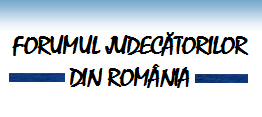 COMUNICAT DE PRESĂPotrivit ultimelor rapoarte date publicității de GRECO, respectiv Comisia Europeană (în cadrul MCV), sesizarea comisiei de la Veneția este esențială cu privire la multiple aspecte reglementate de noile acte normative de modificare a legilor justiției.În lipsa inexplicabilă a implicării autorităților publice din România ce pot fi subiecte de sezină, Asociația Forumul Judecătorilor din Romania, alături de alte entități naționale, a sesizat Adunarea Parlamentară a Consiliului Europei în vederea sesizării Comisiei de la Veneția (http://www.forumuljudecatorilor.ro/wp-content/uploads/Letter-to-Mr.-Michele-Nicoletti-President-of-the-Parliamentary-Assembly-request-to-consult-the-Venice-Commission.pdf) . Urmare acestor demersuri, joi, 26 aprilie 2018, la Strasbourg vor avea loc consultări cu autorități relevante, fiind invitat și Consiliul Superior al Magistraturii, prin președintele său. Dată fiind lipsa oricăror informații publice privind limitele mandatului acordat de Plenul CSM presedintelui său în acest sens, în cadrul ședințelor Plenului CSM, Asociatia Forumul Judecătorilor din Romania solicită d-nei judecător Simona Camelia Marcu sa respecte vointa majorității absolute a adunărilor generale ale instanțelor și parchetelor exprimată în toamna anului 2017, a celor 4000 de magistrati semnatari ai Memoriului pentru retragerea legilor justiției, precum și cele două avize consecutive emise de Plenul CSM și să susțină sesizarea de către APCE a Comisiei de la Veneția. Orice alt punct de vedere ar desconsidera implicit voința majorității covârșitoare a magistratilor români pentru consolidarea statului de drept, menținerea unei legislații privind sistemul judiciar ancorată în tradițiile constituționale ale statelor membre UE și valorilor promovate de Consiliul Europei.Judecător DRAGOȘ CĂLIN, Curtea de Apel București, co-președinte   